`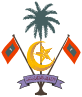 އިޢުލާން ރަށުގެ ޢިޖުތިމާޢީގޮތުން ސާފްކުރަމުން އަންނަ ސަރަޙައްދުތަކާއި އަލަށްކެނޑި މަގުތަކުގެ ކައިރިފަށުގައި އިންދާފައިވާ ރުއްގަސް ނެގުމާއި ގުޅޭ			ރަށުގެ ޢިޖްތިމާޢީގޮތުން ސާފްކުރުމުމުގެ މަސައްކަތްކުރާ ސަރަޙައްދުތަކާއި، އަލަށް ކަނޑާފައިވާ މަގުތަކުގެ ކައިރިފަށުގައި ޤަވާޢިދާއި ޙިލާފަށް އާންމު ބައެއް ފަރާތްތަކުން އިންދާފައިވާ ރުއްގަސްތަކުގެ ސަބަބުން މުސްތަޤުބަލުގައި މަގުތަށް ބެދި ހިނގާބިގާވެ އުޅޭ ފަރާތްތަކަށް އުދަގޫތަކާއި ކުރިމަތިވުމާއި، އިޖުތިމާއީ ގޮތުން ސާފުކުރާ ސަރަޙައްދުތައް ކުނިކަހާ ސާފުކުމަށް އުނދަގޫތަށް ކުރިމަތި ވަމުންދާކަން ފާހަގަކޮށް، އާންމުންގެ ގިނަ ޝަކުވާތަކެއް މިކައުންސިލަށް އަންނަނީ ލިބެމުންނެވެ.			ވީމާ ޢިޖްތިމާޢީގޮތުން ސާފްކުރުމުމުގެ މަސައްކަތްކުރާ ސަރަޙައްދުތަކާއި، އަލަށް ކަނޑާފައިވާ މަގުތަކުގެ ކައިރިފަށުގައި 5 ފޫޓާއި ހަމައަށް އެތެރެއަށް ވާގޮތައް ޤަވާޢިދާއި ޙިލާފަށް ރުއްގަސް އިންދާފައިވާ ފަރާތްތަކުން، އެރުއްގަސްތައް        30 ސެޕްޓެމްބަރ 2021 ވަނަ ދުވަހުގެ ކުރިން ނެގުމަށް ދަންނަވަމެވެ. އަދި މި މުށްދަތުގެ ތެރޭގައި ނުނަގައިފިނަމަ، ކައުންސިލުން އެ ސަރަޙައްދުތަކުގައި ހުރި ރުއްގަސް ނެގުމުގެ މަސައްކަތް ކުރިޔަށް ގެންދާނެ ވާހަކަ ދަންނަވަމެވެ. 			މިހެންވެ، މިކަން އާންމުކޮށް އެންގުމަށްޓަކައި ޢިޢުލާން ކުރީމެވެ.			02 ޞަފަރު 1443ހ.			09 ސެޕްޓެމްބަރ 2021މ.